Irakaslearen bilduma (Lapurdi, Baxe Nafarroa)2016 – 2017 ikasturtea (2017ko martxoaren 20tik – apirilaren 7ra) Egunen partekatze proposamena:CECRL : Cadre Européen Commun de Référence pour les Langues (Conseil de l’Europe 2001)LEHEN EGUNEANBIGARREN EGUNEANZiripotZiripot Lantzeko ihauterietako pertsonaia da. Gorputza lastoz beteriko zakuekin estalia du eta emeki ibiltzen da, makil luze bat erabiliz. Aurpegia estalirik ibiltzen da, emakume itxura ematen dion txapela batekin. Zaldiko eta Miel Otxinekin batera, ihauterietako pertsonaia nagusiak dira. Herriko karriketan barna eramaten dute. Zaldikok atakatzen badu, lurrera erortzen da eta beste pertsonaiek zutitzen laguntzen dute, hartaz trufatuz.Alegiak dionez, Ziripot eskale lasai bat zen, ipuinak kontatzen zituena; baina behin, Zaldikok eta Miel Otxinek irabaziak ebatsi zizkioten, Ziripot motela zela baliatuz. Asperturik, Zaldiko eta Miel Otxinei buruzko istorio gaixtoak asmatu eta herriari kontatzen hasi zen. Herritarrek, istorio hauek entzun ondoan, Zaldiko eta Miel Otxin harrapatu eta erre zituzten. Diotenez, Ziripotek, damuturik, Lantzeko inguru haietatik ihes egin zuen.Galderei erantzunak :Diktaketa : Irrati emankizuna: haurren iritzia- «Nahi zenukete zuek politikari izan?» galdetzen du kazetariak.- «Agian bai» erantzuten du haur batek.- «Ontsa da herriaren alde borrokatzea, ahal bada eginen dut» ihardukitzen du beste batek.- «Nahiago dut laborari edo zooan lan egin!» gehitzen du hirugarrenak. HIRUGARREN EGUNEANTestua :Arrats hartan, telebista aitzinean ziren Jon eta Hegoa, 8 eta 10 urteko anai-arrebak. Telebistako berrietan, Italiako uharte baten ondora arribatu zen barku baten irudiak erakusten zituzten. Han agertzen zen, tinko-tinko barku ttipian, Afrikako migratzaile talde bat. Baziren hor Mali-koak, Ginea-koak, Burkina Faso-koak, Senegal-ekoak. Baziren familia osoak, baina ere amak beren ñiñiekin, neska edo mutiko gazteak, gizon zahar zenbait ere bai. Poliziak bere itsasontzi handian bildu zituen migratzaileak. Hormaturik eta goseturik zeuden. Irudietan, ikusten ziren Afrikarrak itsasontzi handira igaten, eta gorputza estalki hori (edo urre kolore) handi batzuez estaltzen zieten.Telebistako kazetariak neska gazte bat galdekatu zuen: Nola deitzen zara? Eta nondik heldu zara?Fatimata naiz, Ginea-tik etortzen naiz. Nola pasa da bidaia?Ene burasoekin egin dugu bidaia luze hau. Zaila izan da …Zertarako etorri zarete Europara?Pentsatzen dugu hemen lana izanen dela guretzat. Gure herrian, Ginean, pobrezia zen nagusi: iazko idortearen ondotik, aurten ez genuen deus gure alorretan; zaila zen beraz gure familiarentzat janariaren atzematea. Lan bat atzematen badute hemen nire burasoek, ongi bizitzen ahalko gara.Eta zuk, zer espero duzu hemen?Nik nahi nuke eskola batean sartu, eta laster nik ere lan egin. Irabazten dugun diru parte bat gure herrira igorri nahi genuke, familiako besteentzat.Hau ikustean, Hegoak bere anaiari erran zion: neska hori lagundu behar dugu!BOSGARREN EGUNEANOtsailetik apirilera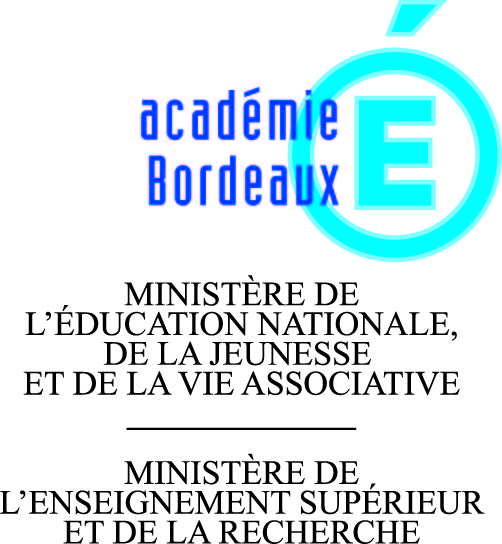 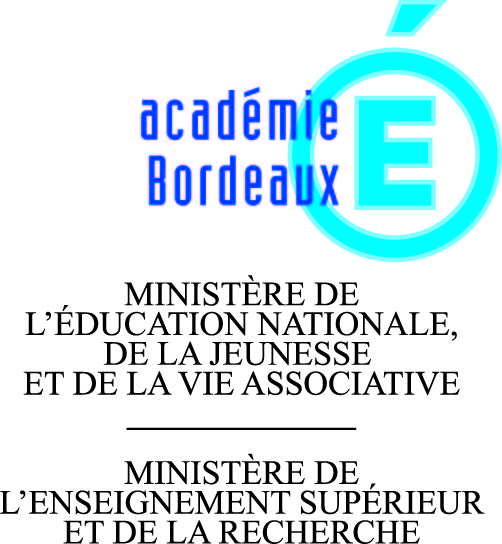 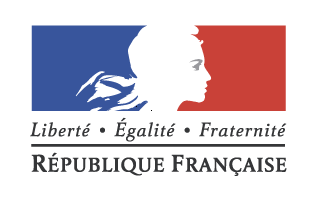 Cadre Européen Commun de Référencepour les Langues (CECRL) Niveau A2EUSKARAREN EBALUAZIOAEvaluation des acquisen Langue BasqueHIRUGARREN ZIKLOAN  Cycle 3AHOZKO HIZKUNTZAAHOZKO HIZKUNTZAIDATZIZKO HIZKUNTZAIDATZIZKO HIZKUNTZAULERTZEA5 irrati emankizun baten elementuak ezagutzea (haur baten aurkezpena - haurren elkarrizketa) ..………………………..……. /106 Irrati emankizun baten elementuak ezagutzea (heldu baten aurkezpena) .…………….… /107 Deskribapen baten elementuak ezagutzea (euskal kultura)    …………………………. /20/4030’1 Irudiari doakion testu egokia hautatzea ../5                       2  Legenda eta irudia parekatzea …..……. /53  Galdera eta erantzuna parekatzea .…... /5   4 Testu puzzlea   ………………………..…. /59 Testua irakurtzea eta hiztegia erabiltzea …………………………………………………/510  Testu idatzia ulertzea ..………...…… /1011  Titulu bat hautatzea .……………...….. /513 Dokumentu zientifiko batean informazioak aurkitzea …………...…………………….... /10                                                                       /5010’10’10’20’20’20’5’20’EKOIZTEA16 Mintzatzea…………………….……….....  /60(gelako bizian parte hartu)/608 Diktaketa ..………………………………. /1012 Ipuinaren segida idaztea …………….. /2014 Erakusleak, deklinabidea, aditza ..….. /1015 Erakusleak, deklinabidea, aditza ….... /10/5010’40’15’15’AriketakIraupenaAhozkoa, epe batean eramaten den ebaluazio bat da, otsailetik apirilera.Lehen egunean1.tik – 4.era50 min.Ahozkoa, epe batean eramaten den ebaluazio bat da, otsailetik apirilera.Bigarren egunean5.tik – 8.era40 min.Ahozkoa, epe batean eramaten den ebaluazio bat da, otsailetik apirilera.Hirugarren egunean9.tik 11.ra45 min.Ahozkoa, epe batean eramaten den ebaluazio bat da, otsailetik apirilera.Laugarren egunean12.40 min.Ahozkoa, epe batean eramaten den ebaluazio bat da, otsailetik apirilera.Bosgarren egunean13.tik 15.ra50 min.Ahozkoa, epe batean eramaten den ebaluazio bat da, otsailetik apirilera.Otsailetik apirilera16.a– Ahozkoa, epe batean eramaten den ebaluazio bat da, otsailetik apirilera.Socle Commun de connaissances, de compétences et de cultureSocle Commun de connaissances, de compétences et de cultureCECRL*Niveau A 2Programmes 2016 LVER niveau A2ItemsComprendreEcouterComprendre à l’oral : Etre capable de comprendre une intervention brève, si elle est claire et simple.Ecouter et comprendre des messages oraux simples relevant de la vie quotidienne, des histoires simples.Mobiliser ses connaissances culturelles pour décrire ou raconter des personnages réels ou imaginairesEx 5, 6, 7ComprendreEcouterComprendre des expressions et un vocabulaire très fréquentsEcouter et comprendre des messages oraux simples relevant de la vie quotidienne, des histoires simples.Mobiliser ses connaissances culturelles pour décrire ou raconter des personnages réels ou imaginairesEx 5, 6, 7ComprendreLireLire et comprendre des textes courts et très simplesReconnaitre des mots isolés dans un énoncé, un court texte.Percevoir la relation entre certains graphèmes et phonèmes spécifiques à la langue.Ex 1, Ex 10, 13Ex 8ComprendreLireTrouver une information particulière prévisible dans des documents courantsS’appuyer sur des mots outils, des structures simples, des expressions rituelles.Utiliser le contexte, les illustrations et les connaissances pour comprendre un texte.Ex 2Ex 4, 10, 13ComprendreLireComprendre des expressions et un vocabulaire très fréquentsUtiliser le contexte, les illustrations et les connaissances pour comprendre un texte.Ex 3, 9, 11, 12, 14, 15 ParlerPrendre part à une conversationEtre capable de s’exprimer de manière simple sur des sujets et des activités familiers.Mobiliser des énoncés adéquats au contexte dans une succession d’échanges ritualisés. Poser des questions simples.Ex 16Ex 16Ex 16Ex 16Ex 16Ex 16ParlerPrendre part à une conversationAvoir des échanges très brefs, même si en règle générale, je ne comprends pas assez pour poursuivre une conversationUtiliser des procédés très simples pour commencer, poursuivre et terminer une conversation brève.Participer à des échanges simples en mobilisant ses connaissances phonologiques, grammaticales, lexicales, pour être entendu et compris dans quelques situations diversifiées de la vie quotidienne.Ex 16Ex 16Ex 16Ex 16Ex 16Ex 16ParlerS’exprimer oralement en continuUtiliser une série de phrases ou d‘expressions pour décrire en termes simples ma famille, d’autres gens, mes conditions de vie, mes activités.Mémoriser et reproduire des énoncés.S’exprimer de manière audible, en modulant débit et voix.Participer à des échanges simples en mobilisant ses connaissances phonologiques, grammaticales, lexicales, pour être entendu et compris dans quelques situations diversifiées de la vie quotidienne.Ex 16Ex 16Ex 16Ex 16Ex 16Ex 16EcrireEcrire et réagir à l’écritEcrire des notes et des messages simples et courtsEcrire des mots et des expressions dont l’orthographe et la syntaxe ont été mémorisées.Mobiliser des structures simples pour écrire des phrases en s’appuyant sur une trame connue.Produire de manière autonome quelques phrases sur soi-même, les autres, des personnages réels ou imaginairesProduire des énoncés simples et brefs Grammaire : contrôle limité de quelques structures et formes grammaticales simples appartenant à un répertoire mémoriséEx 8Ex 12Ex 14,15Socle Commun : Lire et comprendre Socle Commun : Lire et comprendre Socle Commun : Lire et comprendre Socle Commun : Lire et comprendre CECRL, Niveau A 2 : Lire et comprendre des textes courts et très simples.CECRL, Niveau A 2 : Lire et comprendre des textes courts et très simples.CECRL, Niveau A 2 : Lire et comprendre des textes courts et très simples.CECRL, Niveau A 2 : Lire et comprendre des textes courts et très simples.Programmes 2016 LVER Niveau A 2 : Reconnaître des mots isolés dans un énoncé, un court texte.Programmes 2016 LVER Niveau A 2 : Reconnaître des mots isolés dans un énoncé, un court texte.Programmes 2016 LVER Niveau A 2 : Reconnaître des mots isolés dans un énoncé, un court texte.Programmes 2016 LVER Niveau A 2 : Reconnaître des mots isolés dans un énoncé, un court texte.Idatzizko hizkuntza ulertzeaIdatzizko hizkuntza ulertzea1- Irudiaren testu egokia hautatzea                                              / 51- Irudiaren testu egokia hautatzea                                              / 51- Irudiaren testu egokia hautatzea                                              / 5Ariketa eginarazteko moldeaAriketa eginarazteko moldeaHaur multzoaHaur multzoaHaur multzoaEdukiaEdukiaIrudi bat eta hiru testu.Ikasleek istorioari dagokion bilduma hurbilena aurkitu behar dute.Irudi bat eta hiru testu.Ikasleek istorioari dagokion bilduma hurbilena aurkitu behar dute.Irudi bat eta hiru testu.Ikasleek istorioari dagokion bilduma hurbilena aurkitu behar dute.Agindua - IraupenaAgindua - IraupenaIkasleek agindua eta ariketa irakurtzen dituzte. “Irudi honi doakion testua hauta eta zenbaki egokia ingura ezazu”. Irakasleak ez du deus irakurtzen.                                                                   10 minutu.Ikasleek agindua eta ariketa irakurtzen dituzte. “Irudi honi doakion testua hauta eta zenbaki egokia ingura ezazu”. Irakasleak ez du deus irakurtzen.                                                                   10 minutu.Ikasleek agindua eta ariketa irakurtzen dituzte. “Irudi honi doakion testua hauta eta zenbaki egokia ingura ezazu”. Irakasleak ez du deus irakurtzen.                                                                   10 minutu.11123Haizea dabil kanpoan. Haurrak jostatzen ari dira. Batzuk  futbol partida bat egiten ari dira, beste batzuek kabanak eraikitzen dituzte arboletan. Ondoko aparkalekuan autoak badira. Mahaian, bi emazte jarriak dira, kalakan ari dira. Gibelean, neska bat bere xakurrarekin jostatzen ari da.Haizea dabil kanpoan. Haurrak jostatzen ari dira. Batzuk  futbol partida bat egiten ari dira, beste batzuek kabanak eraikitzen dituzte arboletan. Ondoko aparkalekuan autoak badira. Mahaian, bi emazte jarriak dira, kalakan ari dira. Gibelean, neska bat bere xakurrarekin jostatzen ari da.Haizea dabil kanpoan. Haurrak jostatzen ari dira. Batzuk  futbol partida bat egiten ari dira, beste batzuek kabanak eraikitzen dituzte arboletan. Ondoko aparkalekuan autoak badira. Mahaian, bi emazte jarriak dira, kalakan ari dira. Gibelean, neska bat bere xakurrarekin jostatzen ari da.Jonen familiak asteburua kanpalekuan pasatzea erabaki du. Goizean, etxetik joan dira eguraldi ederrarekin. Toki  xoragarria atzeman dute eta dena antolatu bi egun pasatzeko. Piknika bukatu eta, bi mutikoak joan dira ibilaldi bat egitera. Baina, bat-batean, haize azkarra hasi da ufatzen, zerua goibeldu da, euria hasi du. Fite fite korrika sartu dira aita-amengana aterpetzera.Leku honetan gaua pasatuko dugu.    - Bai, ongi lo eginen dugu hemen. Bazterrak isilak dira, ez da deus entzuten, txoriak baizik!  - Begira, mahai hau biziki ongi izanen da piknikatzeko. Zatozte haurrak! Lagunduko gaituzue dena antolatzen!  - Ama ama, begira ezazu! Txori bat atzeman dugu lurrean! Socle Commun: Lire et comprendre.Socle Commun: Lire et comprendre.CECRL, Niveau A 2 : Trouver une information particulière prévisible dans des documents courants.CECRL, Niveau A 2 : Trouver une information particulière prévisible dans des documents courants.Programmes 2016 LVER Niveau A 2 : Utiliser le contexte, les illustrations et les connaissances pour comprendre un texte.S’appuyer sur des mots outils, des structures simples, des expressions rituellesProgrammes 2016 LVER Niveau A 2 : Utiliser le contexte, les illustrations et les connaissances pour comprendre un texte.S’appuyer sur des mots outils, des structures simples, des expressions rituellesIdatzizko hizkuntza ulertZEAIdatzizko hizkuntza ulertZEA2- Legenda eta irudia parekatzea Ariketa eginarazteko moldeaAriketa eginarazteko moldeaHaur multzoaEdukiaEdukiaIkasleek 5 irudi eta 10 esaldi (irudien legendak) badituzte. Marrazki bakoitzean zenbaki egokia idatzi behar dute legendaren arabera. Agindua - IraupenaAgindua - IraupenaIrakasleak agindua irakurtzen du:“ Marrazki bakoitzean letra egokia idatzi behar duzu esaldiak eta marrazkiak parekatzeko. KASU: Marrazki baino esaldi gehiago bada!” Baina ez ditu 10 proposamenak irakurtzen.                                          10 minutuZuzenketaZuzenketaPuntu bat erantzun zuzen bakoitz.                                                              Zuzenak : Oihan B – Beñat C – Mikel E – Xanti G – Eñaut J                                                   /5Socle Commun : Lire et comprendre.Socle Commun : Lire et comprendre.CECRL, Niveau A 2 : Comprendre des expressions et un vocabulaire très fréquents.CECRL, Niveau A 2 : Comprendre des expressions et un vocabulaire très fréquents.Programmes 2016 LVER Niveau A 2 : Reconnaître des mots isolés dans un énonce, un court texteS’appuyer sur des mots outils, des structures simples, des expressions rituellesProgrammes 2016 LVER Niveau A 2 : Reconnaître des mots isolés dans un énonce, un court texteS’appuyer sur des mots outils, des structures simples, des expressions rituellesIdatzizko hizkuntza ulertZEAIdatzizko hizkuntza ulertZEA3- Galdera eta erantzuna parekatzea.                                                                      Ariketa eginarazteko moldeaAriketa eginarazteko moldeaHaur multzoaEdukiaEdukiaIkasleek bost galdera eta hameka erantzun badituzte. Galdera bakoitzarentzat erantzun egokiaren zenbakia idatzi behar dute.Agindua - IraupenaAgindua - IraupenaIrakasleak agindua irakurtzen du : “Galdera bakoitzarentzat, zenbaki egokia idatzi behar duzu galdera eta erantzuna parekatzeko. KASU : galdera baino erantzun gehiago bada !” Baina ez ditu galderak eta erantzunak irakurtzen.                                                                           10 minutuZuzenketa Zuzenketa A 8; 4; B 1; C 5; D 4; E 3                                                                                                          /5Socle Commun : Lire et comprendre.Socle Commun : Lire et comprendre.CECRL, Niveau A 2 : Lire et comprendre des textes courts et très simples.Trouver une information particulière prévisible dans des documents courants.Comprendre des expressions et un vocabulaire très fréquentsCECRL, Niveau A 2 : Lire et comprendre des textes courts et très simples.Trouver une information particulière prévisible dans des documents courants.Comprendre des expressions et un vocabulaire très fréquentsProgrammes 2016 LVER Niveau A 2 :Utiliser le contexte, les illustrations et les connaissances pour comprendre un texte.S’appuyer sur des mots outils, des structures simples, des expressions rituellesProgrammes 2016 LVER Niveau A 2 :Utiliser le contexte, les illustrations et les connaissances pour comprendre un texte.S’appuyer sur des mots outils, des structures simples, des expressions rituellesIdatzizko hizkuntza ulertZEAIdatzizko hizkuntza ulertZEA4 - Testu puzzlea                                                                                                   Ariketa eginarazteko moldeaAriketa eginarazteko moldeaHaur multzoaEdukiaEdukiaTestu bat zatitua eta zatiak nahasiak.Ikasleek berriz ordenatu behar dituzte. Testua : Koldo ikaslea.Agindua - IraupenaAgindua - IraupenaIrakasleak agindua irakurtzen du  “Testu puzzlea: Istorioa kontatzeko, zatiak ordena itzazu zenbakiak ezarriz.”Baina ez ditu proposamenak irakurtzen.                                                                20 minutuZuzenketa Zuzenketa 1 - 6 - 4 - 5 - 3 - 2     (pundu bat erantzun zuzen bakoitz)                                                       /5    Socle Commun : Comprendre et écouter.Socle Commun : Comprendre et écouter.CECRL, Niveau A 2 : Etre capable de comprendre une intervention brêve si elle est claire et simpleComprendre des expressions et un vocabulaire très fréquents.CECRL, Niveau A 2 : Etre capable de comprendre une intervention brêve si elle est claire et simpleComprendre des expressions et un vocabulaire très fréquents.Programmes 2016 LVER Niveau A 2 :Ecouter et comprendre des messages oraux simples relevant de la vie quotidienne, des histoires simplesProgrammes 2016 LVER Niveau A 2 :Ecouter et comprendre des messages oraux simples relevant de la vie quotidienne, des histoires simplesAHOzko hizkuntza ulertZEAAHOzko hizkuntza ulertZEA5 - Haur emankizunak irratian                                                                                      Ariketa eginarazteko moldeaAriketa eginarazteko moldeaHaur multzoaEdukiaEdukia5a) Irrati emankizun bat (haur elkarrizketa) : “Nire ametsa : Luna”  : “Zuzen” ala “Oker”?Agindua - IraupenaAgindua - IraupenaIrakasleak arbelean titulua idazten du laguntza gisa : “Nire ametsa : Luna”Soinua behin entzuten dute. Galderak talde handian irakurtzen dira.Soinua berriz entzuten dute, eta ariketa osatzen.Azken aldiz, soinua entzuten dute.                                                                    5 minutu                        Zuzenketa Zuzenketa O-O-O-Z-O     (puntu bat erantzun zuzen bakoitz)                                                           /5                        Irakaslearentzako edukiaIrakaslearentzako edukiaHau irakaslearentzat emana da, baina ez zaie haurrei erakusten.Luna deitzen naiz. Bederatzi urte dut. CE2 mailan naiz. Angelun bizi naiz. Badut bi anai Pablo eta Manuel. Pablok abantxu 15 urte eta Manuelek 12 urte dituzte. Maite dut «volley-ball» eta euskal dantza. Badut xakur bat eta arrain bat. Nere ametsa euskarako erakaslea izaitea da.EdukiaEdukia5b) Emankizun bat (haur baten aurkezpena) : “Haurren iritziak” : “Zuzen” ala “oker”? Agindua - IraupenaAgindua - IraupenaIrakasleak arbelean titulua idazten du laguntza gisa : “Haurren iritziak”Soinua behin entzuten dute. Galderak talde handian irakurtzen dira.Soinua berriz entzuten dute, eta ariketa osatzen.Azken aldiz, soinua entzuten dute.                                                                   5 minutuZuzenketa Zuzenketa Z-O-O-Z-Z    (puntu bat erantzun zuzen bakoitz)                                                          /5                                                 Irakaslearentzako edukiaIrakaslearentzako edukiaHau irakaslearentzat emana da, baina ez zaie haurrei erakusten.Kazetariak: «Politika on bat zer da ziendako?»Haur batek: «Herri on bat, presidente on bat eta auzapez on bat.»Beste haur batek: «Jende guzia babestea, adibidez ez beltzetaz trufatzea edo begiak diferentak edo gorputza. Ez trufatzea.»Kazetariak: «Nahi zinukete ziek, politikaria izan?»Haur batek: “Agian bai.”Beste haur batek: “Untsa da herriaren alde borrokatzea. Ahal bada eginen dut.”Azken haur batek: “Nahiago dut laborari edo zooan lan egin!”Socle Commun : Comprendre et écouter.Socle Commun : Comprendre et écouter.CECRL, Niveau A 2 : Etre capable de comprendre une intervention brêve si elle est claire et simpleComprendre des expressions et un vocabulaire très fréquents.CECRL, Niveau A 2 : Etre capable de comprendre une intervention brêve si elle est claire et simpleComprendre des expressions et un vocabulaire très fréquents.Programmes 2016 LVER Niveau A 2 :Ecouter et comprendre des messages oraux simples relevant de la vie quotidienne, des histoires simplesProgrammes 2016 LVER Niveau A 2 :Ecouter et comprendre des messages oraux simples relevant de la vie quotidienne, des histoires simplesAHOzko hizkuntza ulertZEAAHOzko hizkuntza ulertZEA6– Jende heldu batekin irrati emankizuna                                                                                         Ariketa eginarazteko moldeaAriketa eginarazteko moldeaHaur multzoaEdukiaEdukiaIrrati emankizun bat (heldu baten elkarrizketa) : “Elisabet” : “Zuzen” ala “Oker”?Agindua - IraupenaAgindua - IraupenaIrakasleak arbelean titulua idazten du laguntza gisa : “Elisabet”Soinua behin entzuten dute. Galderak talde handian irakurtzen dira.Soinua berriz entzuten dute, eta ariketa osatzen.Azken aldiz, soinua entzuten dute.                                                                  10 minutu Zuzenketa Zuzenketa O-Z-Z-O-O-O-Z-O-O-O  (puntu bat erantzun zuzen bakoitz)                                                /10Irakaslearentzako edukiaIrakaslearentzako edukiaHau irakaslearentzat emana da, baina ez zaia haurrei erakusten.Egun on. Elixabet Aizaguer deitzen naiz, Donapaleukoa niz. 22 urte ditut eta Baionan ari naiz errubian. Badu 3 urte hasi naizela jakinez 10 hilabetez ez naizela aritu kolpatu bainiz. Belauna hautsi dut. Bigarren lerroan ari naiz, bigarren lerro famatu hori. Unibersitatean naiz psikologian eta bazen opzio bat kirolarena. Ikusi dut bazela errubia eta hor hasi niz eta biziki gustukoa izan dut. O-tik hasi niz eta berehala ainitz gustatu niz eta ikusi dut gero Baionan bazela ekipa bat. Joan niz hara jakin gabe han zer maila zen eta azkenean maila ona zen bainan moldatu gira eta taldean sartu niz. Badira beste bi talde Euskal Herrian iduritzen zaut, Donibane Lohitzunen eta Mendikotan. Berrikitan Mendikotan sortu da bat.Socle Commun : Comprendre et écouter.Socle Commun : Comprendre et écouter.CECRL, Niveau A 2 : Etre capable de comprendre une intervention brêve si elle est claire et simpleComprendre des expressions et un vocabulaire très fréquents.CECRL, Niveau A 2 : Etre capable de comprendre une intervention brêve si elle est claire et simpleComprendre des expressions et un vocabulaire très fréquents.Programmes 2016 LVER Niveau A 2 :Ecouter et comprendre des messages oraux simples relevant de la vie quotidienne, des histoires simplesMobiliser ses connaissances culturelles pour décrire ou raconter des personnages réels ou imaginairesProgrammes 2016 LVER Niveau A 2 :Ecouter et comprendre des messages oraux simples relevant de la vie quotidienne, des histoires simplesMobiliser ses connaissances culturelles pour décrire ou raconter des personnages réels ou imaginairesahozko hizkuntza ulertZEAahozko hizkuntza ulertZEA7 - Deskribapen baten elementuak ezagutzea                                                     Ariketa eginarazteko moldeaAriketa eginarazteko moldeaHaur multzoa KonpetentziaKonpetentziaDeskribapen baten elementuak ezagutzea: “Ziripot” testuaEdukiaEdukia9 galderako “QCM“a Irakasleak arbelean titulua idazten du laguntza gisa : ZiripotIrakasleak testua aldi batez irakurtzen du, euskalkiei egokituz. QCMeko galderak talde handian irakurtzen dira.Irakasleak testua berriz irakurtzen du.Denbora berean ikasleek gurutze batez galderei erantzuten dute.Bete ondotik, 5 minutu uzten dizkie haurrei QCM-a berriz irakurtzeko.Agindua - iraupenaAgindua - iraupena"Ziripot testua entzun eta, galderei arrapostuak eman gurutze bat ezarriz.“  10 minutuNotatzeko irizpideak- zuzenketaNotatzeko irizpideak- zuzenketa2 puntu erantzun zuzen bakoitzarentzat (galde batek bi erantzun zuzen ditu).                      /20Non gertatzen da ipuin hau?Lantzen Nor da Ziripot?Ihauterietako pertsonaia bat Nola jantzia da ?Lastoz beteak diren zakuekin Nola du aurpegia?Emazte baten gisan estalirikHarekin ibiltzen dira bi pertsonaia. Zein ote?Miel Otxin  eta Zaldiko Nola ibiltzen dira Ziripotekin?Atakatzen dute, trufatuzAlegiaren araberan, zer egin zioten Ziripoti?Irabazia zuen dirua ebatsi Alegiaren araberan, zer egin zuen Ziripotek ondotik?Beste bi pertsonaiei buruzko istorio gaixtoak kontatu Alegiaren araberan, zer egin zuten herritarrek azkenik?Beste bi pertsonaiak erre zituzten Socle Commun : Comprendre, lire, écrire.Socle Commun : Comprendre, lire, écrire.CECRL, Niveau A 2 : Ecrire des notes et des messages simples et courtsCECRL, Niveau A 2 : Ecrire des notes et des messages simples et courtsProgrammes 2016 LVER Niveau A 2 :Ecrire des mots et des expressions dont l’orthographe et la syntaxe ont été mémoriséesPercevoir la relation entre certains graphèmes et phonèmes spécifiques à la langueProgrammes 2016 LVER Niveau A 2 :Ecrire des mots et des expressions dont l’orthographe et la syntaxe ont été mémoriséesPercevoir la relation entre certains graphèmes et phonèmes spécifiques à la langueIdatzizko hizkuntza EKOIZTEAIdatzizko hizkuntza EKOIZTEA8- Ortografia                                                                                                Ariketaren erabil moldeaAriketaren erabil moldeaHaur multzoaEdukiaEdukiaTestu labur bat diktatu (40 hitz guti gora behera).Agindua - IraupenaAgindua - IraupenaIrakasleak erraten du: “Irakurriko dudan testua idatzi behar duzue.” Behin irakurtzen du irakasleak eta diktaketa ondotik hasten da. Bukaeran, berriz irakurtzen du osoki.                                                                      10 minutuNotatzeko irizpideakNotatzeko irizpideakHitz bakoitzarentzat: 0,25 (orotara : /10)Socle Commun : Comprendre, lire.Socle Commun : Comprendre, lire.CECRL, Niveau A 2 : Comprendre des expressions et un vocabulaire très fréquents.CECRL, Niveau A 2 : Comprendre des expressions et un vocabulaire très fréquents.Idatzizko hizkuntza ULERTZEAIdatzizko hizkuntza ULERTZEA9- Hiztegia erabiltzea                                                                                          Ariketa eginarazteko moldeaAriketa eginarazteko moldeaHaur multzoaEdukiaEdukiaBost itzulpen euskaratik frantseserat hiztegietan xerkatu. Agindua eta iraupena Agindua eta iraupena Ikasleek 9. ariketaren testua irakurtzen dute (baina ez irakasleak). Ondotik, agindua irakurtzen dute eta irakasleak berriz irakurtzen du agindua.“Testuan diren hitz horien itzulpena atzeman ezazu hiztegia erabiliz, testuingurua kontuan hartuz. Kasu! Hitza ez da beti hiztegian den bezala agertzen.20 minutuHitzak : berrietan, kazetaria, galdekatu, idortea, alorretanPuntu bat hitz bakoitzarentzat. Oinarrizko hiztegia: Elhuyar HIZTEGIA (bi edizioetarik bat) et LUR hiztegianotanota10 x 0,5 = 5                                                                                                                              /5ZuzenketaZuzenketaOnartuak direnak: Berri: nouveau, nouvelle……………….(Telebistako) berrietan: aux informations kazetari: journaliste…………………..kazetaria: le journalistegaldekatu: interroger, intervieweridorte: sécheresse………………………idortea: la sécheressealor: champ…………………………….alorretan: dans les champsSocle Commun : Lire et comprendre.Socle Commun : Lire et comprendre.CECRL, Niveau A 2 : Lire et comprendre des textes courts et très simples.Trouver une information particulière prévisible dans des documents courantsCECRL, Niveau A 2 : Lire et comprendre des textes courts et très simples.Trouver une information particulière prévisible dans des documents courantsProgrammes 2016  LVER Niveau A 2 : Reconnaître des mots isolés dans un énoncé, un court texte.Utiliser le contexte, les illustrations, les connaissances.Programmes 2016  LVER Niveau A 2 : Reconnaître des mots isolés dans un énoncé, un court texte.Utiliser le contexte, les illustrations, les connaissances.Idatzizko hizkuntza ulertZEAIdatzizko hizkuntza ulertZEA10- Testu idatzia ulertzea                                                                                        /10Ariketa eginarazteko moldeaAriketa eginarazteko moldeaHaur multzoaEdukiaEdukiaIkasleek testua irakurtzen dute. Agindua (errana) IraupenaAgindua (errana) IraupenaIrakasleak ariketaren agindua eta galderak irakurtzen ditu : “Aitzineko testua berriz irakurriz, galdera horiei erantzun”:                                                                                                   20 minutu                                                                                                                                       Zuzenketa, notatzeaZuzenketa, notatzea1.   Nola deitzen dira anai-arrebak ? (puntu 1)Agertu behar diren informazioak : Jon eta Hegoa 2.  Zer ikusten dute telebistan ? (2 puntu)Agertu behar diren informazioak : barku bat, migratzaileak         3.   Nondik heldu ziren migratzaileak? (herri desberdinak eman behar dira) (2 puntu) Agertu behar diren informazioak : Mali(tik), Ginea(tik), Burkina Faso(tik), Senegal(etik)Nor da mintzo kazetariarekin ? (puntu 1) Agertu behar diren informazioak : FatimataZertako utzi dute beren herria Europarat jiteko? (2 puntu) Agertu behar diren informazioak : Europan lana atzemateko, beren herrian idortea zelako, pobreziarengatikZer espero du atzematea Europan, beretzat ? (2 puntu)Agertu behar diren informazioak :  eskolan sartu nahi du, laster lan bat ikasteko, dirua bere herrira igortzekoSocle Commun : Lire et comprendre.Socle Commun : Lire et comprendre.CECRL, Niveau A 2 : Lire et comprendre des textes courts et très simples.Trouver une information particulière prévisible dans des documents courantsCECRL, Niveau A 2 : Lire et comprendre des textes courts et très simples.Trouver une information particulière prévisible dans des documents courantsProgrammes 2016 LVER Niveau A 2 : Reconnaître des mots isolés dans un énoncé, un court texte.Utiliser le contexte, les illustrations, les connaissances.Programmes 2016 LVER Niveau A 2 : Reconnaître des mots isolés dans un énoncé, un court texte.Utiliser le contexte, les illustrations, les connaissances.Idatzizko hizkuntza ulertZEAIdatzizko hizkuntza ulertZEA11- Testu baten titulua hautatzea                                                                      Ariketa eginarazteko moldeaAriketa eginarazteko moldeaHaur multzoaEdukiaEdukiaIkasleak 9. eta 10. ariketako testua berriz irakurtzen du eta titulu bat hautatzen du. Agindua eta iraupenaAgindua eta iraupenaIrakasleak ez ditu testua eta agindua irakurtzen: “Bost titulu hauetarik, zein hautatuko zenuke? Ingura ezazu”                                                                                                                     5 minutuZuzenketa Zuzenketa Jonen bidaia, Itsasontzi bat Afrikara doa, Europarako ametsa, Hegoaren marrazki bizidunak, Fatimata Mali-koa                                                                                                                       /5LAUGARREN EGUNEANSocle Commun : EcrireSocle Commun : EcrireCECRL, Niveau A 2 : Ecrire des notes et des messages simples et courts.CECRL, Niveau A 2 : Ecrire des notes et des messages simples et courts.Programmes 2016 LVER Niveau A 2 :Ecrire des mots et des expressions dont l’orthographe et la syntaxe ont été mémorisées.Mobiliser des structures simples pour écrire des phrases en s’appuyant sur une trame connue.Produire de manière autonome quelques phrases sur soi-même, les autres, des personnages réels ou imaginairesProgrammes 2016 LVER Niveau A 2 :Ecrire des mots et des expressions dont l’orthographe et la syntaxe ont été mémorisées.Mobiliser des structures simples pour écrire des phrases en s’appuyant sur une trame connue.Produire de manière autonome quelques phrases sur soi-même, les autres, des personnages réels ou imaginairesIdatzizko hizkuntza EKOIZTEAIdatzizko hizkuntza EKOIZTEA12 - Ipuinaren segida idaztea                                                                                                                                                                          /20Ariketa eginarazteko moldeaAriketa eginarazteko moldeaHaur multzoaEdukiaEdukiaHastapena : Goiz honetan, Lukas, bere familiarekin, mendi ibilaldi baten egitera abiatzen da. Luzaz ibili ondoan, goi-zelai batera iristen direlarik ...AginduaAginduaIpuinaren segida idatzi: Ipuin honen segida asmatu eta idatzi behar duzu, ortografiari, garbitasunari, etab. kasu eginez. Irudiak lagunduko zaitu. Zakar bat egizu lehenik. Irudiaren ondoan emanak diren hitzak erabil ditzakezu.IraupenaIraupena40 minutu.12Ipuinaren segida idaztea                                                                              Ikasleen izenakIkasleen izenakIkasleen izenakIkasleen izenakIkasleen izenakIkasleen izenakIkasleen izenakIkasleen izenakIkasleen izenakIkasleen izenakIkasleen izenakIkasleen izenakIkasleen izenakIkasleen izenakIkasleen izenakIkasleen izenakIkasleen izenakIkasleen izenakIkasleen izenakIkasleen izenakIkasleen izenakIkasleen izenakIkasleen izenakIkasleen izenakIkasleen izenakIkasleen izenakIkasleen izenakIkasleen izenak12Ipuinaren segida idaztea                                                                              Erranaldi osoak , aditz joskera egokiekin               /3Puntuazioa                         /2Ortografia                           /2Koherentzia (segida logikoa, bukaera bat, …)                 /3Loturazko hitzak                 /3Emana den hiztegiaren erabilpena                          /3Bakoitzaren hiztegiaren aberastasuna                     /3Garbitasuna, idazkera        /1Nota:                           /20                    Socle Commun : Lire et comprendre.Socle Commun : Lire et comprendre.CECRL, Niveau A 2 : Lire et comprendre des textes courts et très simples.Trouver une information particulière prévisible dans des documents courants.CECRL, Niveau A 2 : Lire et comprendre des textes courts et très simples.Trouver une information particulière prévisible dans des documents courants.Programmes 2016 LVER Niveau A 2 :Reconnaître des mots isolés dans un énoncé, un court texte.Utiliser le contexte, les illustrations, les connaissances.Programmes 2016 LVER Niveau A 2 :Reconnaître des mots isolés dans un énoncé, un court texte.Utiliser le contexte, les illustrations, les connaissances.Idatzizko hizkuntza ulertZEAIdatzizko hizkuntza ulertZEA13- Deskribapenak ulertzea                                                                                   Ariketa eginarazteko moldeaAriketa eginarazteko moldeaHaur multzoaEdukiaEdukiaTestu zientifikoa (deskribapena)Agindua Agindua 13a) Testua irakurri eta, xinaurriaren gorputz atalak eskeman izendatu itzazu:Agindua ikasleek eta irakasleak irakurtzen dute. Aldiz irakasleak ez du testua irakurtzen.ZuzenketaZuzenketaEzkerretik eskuinera : Antenak,  ile sentiberak, hankak, sabelaldeaIraupena - NotaIraupena - Nota10 minutu - Puntu bat erantzun bakoitz.                                                                 /4Agindua Agindua 13b) Testua irakurri eta xinaurriaren nortasun agiria osa ezazu:Agindua ikasleek eta irakasleak irakurtzen dute. ZuzenketaZuzenketaAgertu behar diren informazioak : Izena : xinaurri gorriaIzen zientifikoa : formica rufaBizi iraupena : erreginak 10-20 urte, langileak 5 urte, ar arruntak aste zenbaitBerezitasun harrigarria : 60 aldiz bere pisua eraman dezake, edo hamar mila xinaurri espezie diraIraupena - NotaIraupena - Nota10 minutu - Puntu bat erantzun bakoitz.                                                                /6Socle Commun : EcrireSocle Commun : EcrireCECRL, Niveau A 2 : Ecrire des notes et des messages simples et courts.CECRL, Niveau A 2 : Ecrire des notes et des messages simples et courts.Programmes 2016 LVER Niveau A 2 :Produire des énoncés simples et brefsGrammaire : contrôle limité de quelques structures et formes grammaticales simples appartenant à un répertoire mémoriséProgrammes 2016 LVER Niveau A 2 :Produire des énoncés simples et brefsGrammaire : contrôle limité de quelques structures et formes grammaticales simples appartenant à un répertoire mémoriséIdatzizko hizkuntza EKOIZTEAIdatzizko hizkuntza EKOIZTEA14- Erakusleak / Posesiboak / Deklinabideak / Aditza                                                         Ariketa eginarazteko moldeaAriketa eginarazteko moldeaHaur multzoaEdukiaEdukiaAriketa ziloduna.Agindua - IraupenaAgindua - Iraupena14a) Ikasleek irakurtzen dute. Ondotik irakasleak agindua bakarrik irakurtzen du.“Elkarrizketa hitz egokiekin osa ezazu”: zurekin / nirekin / beren / -rentzat            5 minutuZuzenketa Zuzenketa Kepak eta Joanesek beren lehengusua-rentzat opari bat xerkatzen duten bitartean, xakur eder batekin topo egiten dute:«Zato nirekin xakur!» erraten dio belarrira Kepak xakurrari bere besoetan tinkatuz.«Kasu egizu mutiko!» ohartarazten dio xakurraren jabeak.«Zurekin beldurtzen da!» gehitzen du.Joanesek Kepa lepotik hartzen du pixka bat lotsatua eta urruntzea agintzen dio.NotaNotaPuntu bat erantzun bakoitz.                                                                                         /5Agindua - iraupenaAgindua - iraupena14b) Ikasleek irakurtzen dute. Ondotik irakasleak agindua bakarrik irakurtzen du.“Elkarrizketa hitz egokiekin osa ezazu: hauek/bere/zure/ondoan/aitari/gibeletik”    10 minutuZuzenketaZuzenketaNora eta bere amatxi jostailu denda batean sartzen dira:“Amatxi, amatxi begira ilaunkizko animalia hauek!” oihukatzen du Norak.“Errazu, horrek belarri handiak ditu, baietz? Zein nahi zenuke zure  urtebetetzeko opari gisa?» galdetzen dio amatxik.Gibeletik, Noraren aita eta anaia heltzen dira.« Aita, nik, tigre laranjaren ondoan den elefantea nahi nuke!» erraten dio Hamid-ek aitari.«Zure arrebarekin adostu beharko zara orduan.» erantzuten dio aitak irriz.NotaNotaPuntu bat erantzun bakoitz.                                                                                          /5Socle Commun: EcrireSocle Commun: EcrireCECRL, Niveau A 2 : Ecrire des notes et des messages simples et courts.CECRL, Niveau A 2 : Ecrire des notes et des messages simples et courts.Programmes 2016 LVER Niveau A 2 :Produire des énoncés simples et brefsGrammaire : contrôle limité de quelques structures et formes grammaticales simples appartenant à un répertoire mémoriséProgrammes 2016 LVER Niveau A 2 :Produire des énoncés simples et brefsGrammaire : contrôle limité de quelques structures et formes grammaticales simples appartenant à un répertoire mémoriséIdatzizko hizkuntza EKOIZTEAIdatzizko hizkuntza EKOIZTEA15- Erakusleak / Posesiboak / Deklinabideak / Aditza                                                         Ariketa eginarazteko moldeaAriketa eginarazteko moldeaHaur multzoaEdukiaEdukiaAriketa ziloduna eta galdeei erantzuteaAgindua - IraupenaAgindua - IraupenaIkasleek irakurtzen dute. Ondotik irakasleak agindua bakarrik irakurtzen du.“Irudia begiratu, erranaldiak osa eta galderei erantzun”                                               15 minutuZuzenketa Zuzenketa Kanpoko tenorea izanen delarik, haurrak kanpora aterako dira. Lan denboran, mahai borobilean, ikasleek itsasontziak eraikitzen dituzte.Idortzen ari diren loreak, ikasleek atzo tindatu dituzte/zituzten.Zure ustez zertako Peiok eskua altxatzen du? Hitz egin nahi baitu/duelakoNork du marrazki bat egiten? JonekNondik hartzen ditu kaplak Miliak? KutxatikNorena da pilota? UnaxenaNon da Xane? pasabideanNoiz gertatzen da lan denbora hau? goizean, 9etanNor da ordinagailuarekin lanean? Idoia eta Gexan diraNotaNotaPuntu bat erantzun bakoitz.                                                                                         /10Socle Commun: Parler : prendre part à une conversationS’exprimer oralement en continuSocle Commun: Parler : prendre part à une conversationS’exprimer oralement en continuCECRL, Niveau A 2 : Etre capable de s’exprimer de manière simple sur des sujets variés : raconter un évènement.CECRL, Niveau A 2 : Etre capable de s’exprimer de manière simple sur des sujets variés : raconter un évènement.Programmes 2016 LVER Niveau A 2 :Mobiliser des énoncés adéquats au contexte dans une succession d’échanges ritualisés.Pser des questions simples.Utiliser des procédés très simples pour commencer, poursuivre et terminer une conversation brêveParticiper à des échanges simples en mobilisant ses connaissances phonologiques, grammaticales, lexicales, pour être entendu et compris dans quelques situations diversifgiées de la vie quotidienne.Programmes 2016 LVER Niveau A 2 :Mobiliser des énoncés adéquats au contexte dans une succession d’échanges ritualisés.Pser des questions simples.Utiliser des procédés très simples pour commencer, poursuivre et terminer une conversation brêveParticiper à des échanges simples en mobilisant ses connaissances phonologiques, grammaticales, lexicales, pour être entendu et compris dans quelques situations diversifgiées de la vie quotidienne.Idatzizko hizkuntza EKOIZTEAIdatzizko hizkuntza EKOIZTEA16 – Mintzatzea (gelako bizian parte hartzea) ……………………………………. /60                                                         Otsailetik apirilera klaseko eguneroko jardueretan ebaluatzen ditugun konpetentziak: Otsailetik apirilera klaseko eguneroko jardueretan ebaluatzen ditugun konpetentziak: Otsailetik apirilera klaseko eguneroko jardueretan ebaluatzen ditugun konpetentziak: 16. MintzatzeaGelako bizian parte hartzeaIkasleen izenakIkasleen izenakIkasleen izenakIkasleen izenakIkasleen izenakIkasleen izenakIkasleen izenakIkasleen izenakIkasleen izenakIkasleen izenakIkasleen izenakIkasleen izenakIkasleen izenakIkasleen izenakIkasleen izenakIkasleen izenakIkasleen izenakIkasleen izenakIkasleen izenakIkasleen izenakIkasleen izenakIkasleen izenakIkasleen izenakIkasleen izenakIkasleen izenakIkasleen izenakIkasleen izenakIkasleen izenak16. MintzatzeaGelako bizian parte hartzeaAgurtzea/eskertzea/zoriontzea/barkamenak galdegitea              /2Bere burua eta norbaitena aurkeztea                                     /5Informazioak eman eta eskatzea/5Eguneroko egoeretan elkarrizketa/debate batean parte hartzea, gai arrunten inguruan, pertsonaia edota gertakari baten  inguruan                                       /5Aurkezpen/azalpen bat egitea (erakusketa/talde lanaren bilduma…)(exposé/compte-rendu…)           /10Deskribatzea (espazioa/denbora/pertsonaiak…)/10Argumentatzea, esplikatzea, iritzia ematea                             /10Antzerki/olerki/kantu/bertso lanetan parte hartzea                   /3Kontatzea (istorio, ipuin, gertakari…)                                 /10Puntuazio orokorra             /60Taula orokorra(puntuazioa)ariketakIkasleen izenakIkasleen izenakIkasleen izenakIkasleen izenakIkasleen izenakIkasleen izenakIkasleen izenakIkasleen izenakIkasleen izenakIkasleen izenakIkasleen izenakIkasleen izenakIkasleen izenakIkasleen izenakIkasleen izenakIkasleen izenakIkasleen izenakIkasleen izenakIkasleen izenakIkasleen izenakIkasleen izenakIkasleen izenakIkasleen izenakIkasleen izenakIkasleen izenakIkasleen izenakIkasleen izenakIkasleen izenakIkasleen izenakIkasleen izenakIkasleen izenakTaula orokorra(puntuazioa)ariketak1.                /52.                /53.                /54.                /55.              /106.              /107.              /208.              /109.                /510.            /1011.              /512.            /2013.            /1014.            /1015.            /1016.            /60